RAPORT SĂPTĂMÂNAL FISCALITATE,21 Decembrie 2015 - 3 Ianuarie 201622 decembrie, profit.ro: Impozitarea dividendelor: Din 2016, impozitul scade la 5%, dar din 2017 este plătită CASSToate veniturile din dividende care vor fi distribuite în 2016 vor fi impozitate cu 5%, inclusiv dacă profiturile provin din anii anteriori. În schimb, dividendele care sunt deja repartizate până la încheierea lui 2015, chiar dacă nu au fost plătite, vor fi taxate cu 16%. Din 2017, va deveni obligatorie contribuția de sănătate, indiferent dacă există și salarii, activități independente sau alte surse.Impozitul pe dividende de 5% propus, inițial, în proiectul Codului fiscal, a fost eliminat la votul dat de Parlament în septembrie, ca urmare a cererii de reexaminare trimisă de președinte. Ulterior, în octombrie, fostul guvern a emis o ordonanță de urgență prin care a aprobat impozitul de 5%, începand cu 1 ianuarie 2016.Cota se va aplica doar dividendelor care vor fi distribuite anul viitor, inclusiv celor din rezerve, adică pentru profiturile realizate în alți ani.În schimb, în cazul celor care repartizează dividendele până la 31 decembrie 2015 intervine și obligația de stabilire a impozitului, fiind aplicabilă cota în vigoare, de 16%.Din 2017, contribuția de sănătate, obligatorieÎn 2017, CASS devine obligatorie pentru veniturile din dividende, ca și din alte venituri din investiții, cum ar fi dobânzile, chiar dacă persoanele care le obțin au, totodată, salarii, pensii, indemnizații, activități independente sau alte surse. În prezent, precum și în 2016, contribuția nu se datorează decât dacă dividendele sau dobânzile sunt singurele surse de venit.CASS de 5,5% se va aplica la totalul veniturilor brute din dividende, în bani sau în natură, realizate în anul precedent, raportat la 12 luni.Prin urmare, în 2017, contribuția va fi calculată în funcție de veniturile din 2016 și va fi plafonată la valoarea a de cinci ori câștigul salarial mediu brut stabilit prin legea bugetului pentru anul respectiv.Pentru 2016, dacă dividendele sunt singura sursă, se plătește CASS la o bază de calcul care nu poate fi mai mică de un salariu de bază minim brut, aflat, acum, la 1.050 lei. Astfel, dacă veniturile sunt mai mici de un salariu minim, CASS de 5,5% se calculează la salariul minim.În 2016, nu plătesc CASS cei care, pe lângă dividende, dobânzi, au și venituri din:salarii sau asimilate salariilorpensiiactivități independentedin asocierea cu o persoană juridicăactivități agricole, silvicultură și pisciculturăindemnizații de șomajindemnizații pentru creșterea copiluluiajutorul socialindemnizații pentru incapacitate temporară de muncă drept urmare a unui accident de muncă sau unei boli profesionaleExcepție fac cei care, în afara dividendelor și a dobânzilor, au venituri din chirii, arendă și/sau drepturi de proprietate intelectuală. Aceștia datorează CASS atât pentru aceste venituri, cât și pentru cele din investiții.23 decembrie, ziare.com: Impozitul pe locuintele cu destinatie economica sau cum te invata Codul fiscal sa fii evazionistIn data de 18 decembrie 2015, autoritatile fiscale au supus dezbaterii publice proiectul normelor metodologice de aplicare a Codului fiscal. Desigur, acestea sunt binevenite cand expliciteaza anumiti termeni sau aduc exemple concrete de aplicare pentru un temei normativ.In momentul in care normele metodologice adauga mai mult decat prevede Codul fiscal sau, mai rau, cand propun limitari de drepturi fata de cele prevazute in lege, normele de aplicare se regasesc intr-o asa-zisa exceptie de legalitate similar exceptiei de neconstitutionalitate.Am analizat cu atentie proiectul de aplicare a Codului fiscal pentru impozitul pe cladirile detinute de persoane fizice, cladiri ce sunt utilizate in activitati economice, avand in vedere noutatea absoluta a acestei doctrine economice.Ca sa fie foarte clar pentru toata lumea, eu - autor al acestui articol - sunt in situatia de a detine o cladire utilizata in activitati economice, locatia unde salariatii cabinetului isi desfasoara activitatea, unde sunt primiti clientii sau furnizorii cabinetului si unde eu stiu ca realizez majoritatea veniturilor. In mod direct sunt interesat sa stiu procedura impozitarii.Pentru cei mai putin atenti la implicatiile fiscale, amintim faptul ca noul Cod fiscal impoziteaza constructiile detinute de persoane fizice in functie de scopul acestora - rezidential sau nerezidential.Rezidential inseamna detinerea unei cladiri in scop de locuinta, domiciliu sau rezidenta a unei persoane, iar nerezidential orice altceva. De aici, exprimarea tuturor a fost ca impozitarea locuintelor se face in functie de utilizarea acestora, respectiv folosirea in scop rezidential sau intr-un scop economic.Codul fiscal precizeaza ca impozitarea cladirilor cu destinatie rezidentiala va fi stabilita de consiliul local intr-un procent situat intre 0,08% si 0,2%. Cladirile cu destinatie economica (nerezidentiale) detinute de persoanele fizice sunt impozitate cu un cuantum situat intre 0,2% si 1,3% daca sunt construite/dobandite sau reevaluate in ultimii 5 ani si cu un cuantum de 2% daca nu au fost reevaluate/ dobandite/ construite in ultimii 5 ani.De aici au aparut multiple situatii in practica, cel mai des intalnit fiind cazul in care intr-o astfel de locuinta, proprietate a unei persoane, se afla sediul social al unei societati, isi regaseste sediul social o persoana fizica ce desfasoara activitati independente sau este declarat sediu fiscal de catre o persoana fizica ce desfasoara o profesie independenta, fara ca in aceasta incinta sa se desfasoare efectiv o activitate economica.Criteriul de departajare a folosintei locuintei in activitate economica sau de neutilizare in acest scop este unul destul de fragil, respectiv decontarea utilitatilor in activitatea profesionala a societatii sau a persoanei fizice ce realizeaza venituri intr-o forma independenta, un criteriu bun daca este analizat impreuna cu mai multe elemente.Astfel, asteptam de la normele de aplicare criterii mai exacte privind clasificarea unei locuinte in scop rezidential sau nerezidentiala in cazul in care aceasta reprezinta un sediu de societate sau de PFA.Normele de aplicare aduc un exemplu ilar de aplicare a acestei proceduri - si ma refer la un exemplu cu un liceu ce ar inchiria o cantina pentru o serata, fara sa analizeze macar intr-un caz concret una dintre situatiile descrise mai sus.In plus, in cadrul aceluiasi temei normativ, aduc doua argumente ce se contrazic, respectiv posibilitatea ca in aceeasi incinta sa se desfasoare activitati economice dar sa nu deconteze utilitatile.Sa analizam cateva dintre prevederile acestui proiect de norme:"1. (1) In intelesul art. 453, litera a) din Codul fiscal, activitatea economica se refera la orice activitate care consta in furnizarea de bunuri, servicii si lucrari pe o piata si cuprinde activitatile producatorilor, comerciantilor sau prestatorilor de servicii, inclusiv activitatile extractive, agricole si activitatile profesiilor liberale sau asimilate acestora."." (1) In intelesul art. 453, lit. c), cladirile-anexa sunt cladiri care servesc ca dependinte ale cladirilor rezidentiale, situate in afara cladirii de locuit, cum sunt: bucatariile, camarile, pivnitele, grajdurile, magaziile, depozitele, garajele si altele asemenea.(2) Cladirile mentionate la alin. (1) nu sunt considerate cladiri-anexa daca sunt utilizate pentru desfasurarea de activitati economice."."5. (1) In intelesul art. 453, litera e) din Codul fiscal, in categoria cladirilor nerezidentiale sunt incluse acele cladiri care sunt folosite pentru activitati administrative, de agrement, comerciale, de cult, de cultura, de educatie, financiarbancare, industriale, de sanatate, sociale, sportive, turistice, precum si activitati similare, indiferent de utilizare si/sau denumire, fara ca aceasta sa intre in categoria cladirilor rezidentiale(2) Structurile de primire turistice sunt considerate cladiri nerezidentiale.(3) Cladirile sau spatiile din acestea unde se inregistreaza sedii secundare si puncte de lucru se considera ca sunt folosite in scop nerezidential.""7. Pentru incadrarea in una din categoriile de la art. 453 lit. d)-f) din Codul fiscal, se are in vedere destinatia finala a cladirilor, inclusiv in cazul in care acestea sunt utilizate de alte persoane decat proprietarii lor, precum si modul de inregistrare a cheltuielilor cu utilitatile. Proprietarii cladirilor vor anexa la declaratiile fiscale orice document din care reiese destinatia cladirii, precum: contracte de inchiriere, contracte de comodat, autorizatii de construire si orice altele documente justificative."De aici par clare cateva aspecte si sunt de-a dreptul contradictorii altele:Sediile secundare, pentru ca legiuitorului i-a fost frica se enunte si sediile principale, intra in categoria cladirilor nerezidentiale - adica un impozit majorat (prin notiunea de punct de lucru se identifica si sediul social al unei societati sau PFA).Astfel, toate incintele unde se afla astfel de sedii vor fi considerate nerezidentiale si se va datora impozit mari. La analiza incadrarii apare criteriul de decontare a utilitatilor.Practic, prin acest criteriu se anuleaza toata analiza privind folosirea in scop economic a constructiei. Formularea din textul normativ - "precum si modul de inregistrare a cheltuielilor cu utilitatile" -, conditie cumulativa, ne arata ca este irelevant cat de multa activitate economica desfasuram intr-o cladire daca nu ii decontam utilitatile.Ce spune Gabriel BirisSa analizam si opinia secretarului de stat in Ministerul Finantelor Publice, domnul Gabriel Biris, recent numit in functie, facuta publica pe pagina personala de socializare si intens mediatizata:"Art. 459 a fost gandit ca reasezarea impozitului pe cladiri sa NU afecteze micii intreprinzatori/PFA/PFI care isi au sediul inregistrat acasa!  - impozitul pe cladirile cu destinatie de locuinta in care sunt inregistrate sedii de firma/pfa/pfi unde NU se desfasoara activitati economice se calculeaza conform regulilor de la locuinte;  - chiar si daca se desfasoara activitati economice, dar cheltuielile cu imobilul (utilitati, reparatii, impozit) NU sunt inregistrate pe firma, impozitul se calculeaza la fel ca la locuinta.  Impozitul va fi calculat proportional cu folosinta (locuinta/activitati economice) doar daca sunt inregistrate cheltuieli cu spatiul afectat afacerii.".Nu il consider pe domnul Biris ca fiind rau intentionat, dimpotriva, consider ca se implica foarte mult in aceasta lupta cu hatisurile birocratice, cand trebuie stabilite si transate notiuni clare de fiscalitate si cand nedreptatea trebuie impiedicata insa ar trebui sa nu ajungem la extrema cealalta, cand din doua fraze contradictorii intr-o norma de aplicare anulam efectul mai multor articole de Cod fiscal.Revenind, daca criteriul de incadrare a unei locuinte in activitate economica, este decis doar de deducerea cheltuielilor cu utilitatile, atunci acest temei normativ este unul gresit si nu mai aveam nevoie de aceasta norma metodologica.Prin urmare, ce facem? Legea trebuie aplicata cu buna credinta, conform situatiei reale de pe teren.In cazul meu concret mi-ar fi simplu sa nu deduc utilitatile la intretinere. Acestea se emit pe numele persoanei fizice si sunt inregistrate in contabilitatea in partida simpla. Renunt la inregistrarea acestora in contabilitate si voi plati un pic mai mult impozit pe venit dar scap la impozitul pe constructii majorat. Insa nu voi face asa ceva. Eu stiu ca acolo desfasor o activitate economica, prin urmare discernamantul meu profesional are mai multa profunzime decat o interpretare contradictorie a unui temei de drept fiscal.Desigur, cu acelasi discernamant profesional, nu voi declara ca folosind in activitatea economica locuinta personala unde se afla sediul social al PFA sau unde se afla sediul social al unei societati unde sunt asociat si administrator, nu pentru ca nu imi deduc utilitatile, ci doar pentru ca - cu maxima realitate- stiu ca acolo nu se desfasoara o activitate economica, nu se realizeaza venituri, nu vin clientii... vin uneori doar somatiile de plata de la ANAF.Dragi cititori, aplicati cu discernamant reglementarile fiscale, stabiliti-va care este realitatea faptica si numai in functie de aceasta luati decizia de a declara sau nu locuintele ca fiind in sfera impozitului majorat.27 decembrie, agerpres.ro: Bonurile câștigătoare la extragerea ocazională a Loteriei fiscale sunt cele din 12 octombrie cu o valoare de 766 de leiBonurile fiscale emise în data de 12 octombrie, cu o valoare de 766 de lei, au fost desemnate câștigătoare la extragerea ocazională a Loteriei bonurilor fiscale de duminică.La această extragere au participat toate bonurile fiscale emise în perioada 1 septembrie — 30 noiembrie 2015. Fondul total de premiere este de un milion de lei, sumă din care vor fi acordate cel mult 100 de premii.Conform Ministerului Finanțelor Publice, dacă numărul cererilor de revendicare trece de o sută, va fi organizată cea de-a doua extragere, pentru că pot fi doar 100 de bonuri câștigătoare.Rezultatele extragerii vor fi postate pe site-ul Ministerului Finanțelor Publice, al Agenției Naționale de Administrare Fiscală și al C.N. 'Loteria Română' pentru o perioadă de minimum 30 de zile.Cererile de revendicare pot fi depuse începând de luni, timp de 30 de zile. Posesorii bonurilor câștigătoare trebuie să depună bonurile fiscale (în original), alături de copia actului de identitate și de o cerere, la orice administrație fiscală din structura ANAF.În situația în care, după finalizarea perioadei de depunere a cererilor de revendicare, lista centralizatoare cuprinde cel mult 100 de cereri, premiul de 1 milion de lei este împărțit persoanelor care le-au depus, după verificarea autenticității bonurilor câștigătoare. Dacă în urma centralizării listei bonurilor fiscale pentru care s-au revendicat premiile, se constată depășirea numărului de maximum 100 de cereri de revendicare, va fi organizată a doua extragere în vederea determinării a 100 de câștigători.28 decembrie, mediafax.ro: ANUL ECONOMIC 2015: Codul Fiscal, legea insolvenţei, falimentul Astra, unele dintre punctele-cheieAnul 2015 a fost marcat, pe plan economic, de adoptarea noului Cod Fiscal, aplicat din 2016, a legii insolvenţei persoanelor fizice şi a dării în plată, accelerate şi de criza francului elveţian, prima amânată de Guvern cu un an, a doua retrimisă în Parlament de preşedinte,dar şi de falimentul AstraNoul Cod Fiscal a fost aprobat în varianta finală la începutul lunii septembrie, după ce preşedintele Klaus Iohannis a retrimis proiectul în Parlament pentru a avea loc o dezbatere publică "aşa cum se cuvine", mai ales în urma semnalelor de alarmă trase de Banca Naţională asupra dezechilibrelor produse prin introducerea simultană a numeroase măsuri de relaxare fiscală, care ar fi pus în pericol macrostabilitatea economică şi ar fi condus la un deficit prea mare.Principalele amendamente aduse Codului Fiscal în Parlament, după dezbateri, au vizat reducerea cotei TVA de la 24% la 20% de la 1 ianuarie 2016 şi de la 20% la 19%, de la 1 ianuarie 2017, eliminarea impozitului pe construcţii speciale (taxa pe stâlp) de la 1 ianuarie 2017, cu excepţia construcţiilor agricole, pentru care eliminarea impozitului se aplică din 2016, precum şi eliminarea supraaccizei la carburanţi, de la 1 ianuarie 2017.De asemenea, a fost reintrodusă prevederea potrivit căreia consiliile locale au posibilitatea de a majora cu 500% impozitul pe clădirile şi terenurile neîngrijite, de la 1 ianuarie 2016.Cota de TVA se va reduce la începutul anului viitor de la 9% la 5% pentru cinematografe, muzee, livrările de cărţi, manuale, ziare şi reviste, nivel care se va aplica şi pentru evenimentele sportive şi culturale, în prezent fiind impusă o cotă de 24% pentru acestea.În schimb, noul Cod Fiscal creşte sarcina fiscală a persoanelor fizice autorizate (PFA), pentru care a fost introdusă obligatoriu contribuţia la pensii de 10,5% din venitul net realizat, plafonată la un nivel anual de maxim cinci salarii medii pe economie, măsură care a stârnit nemulţumirea celor vizaţi, aceasta aplicându-se indiferent dacă persoana respectivă are şi statutul de salariat. În prezent, PFA-urile achită contribuţia la pensii dacă obţin doar venituri din activităţi independente.Unul dintre cele mai importante aspecte ale Codului Fiscal se referă la reducerea impozitului pe dividende, de la 16% la 5%, aplicat de anul viitor pentru câştigurile aferente acestui an, iar din 2017 se va adăuga o cotă de 5,5% datorată la bugetul de asigurări de sănătate. Iniţial, actul normativ prevedea aplicarea din 2017, pentru dividendele aferente anului 2016, însă măsura a fost devansată ulterior prin ordonanţă de urgenţă a Guvernului, adoptată recent de Parlament prin proiect de lege.Aceasta mai prevede reducerea cotei TVA pentru furnizarea de apă, de la 20% la 9%, majorarea plafoanelor în care se încadrează o microîntreprindere, de la 65.000 euro la 100.000 euro, precum şi impozitarea diferenţiată a acestora în funcţie de numărul angajaţilor. Astfel, se păstrează impozitul pe venit de 3% pentru firmele fără angajaţi, dar scade la 2% dacă firma are un salariat şi la 1% dacă angajează două persoane. Facililitatea fiscală este aplicată pentru angajaţi cu normă întreagă sau cu fracţie de normă, dar care cumulează împreună o normă întreagă.Ministerul Finanţelor Publice a anunţat, pe 18 decembrie, că a definitivat proiectul normelor de aplicare a noului Cod Fiscal, care clarifică prevederile Codului fără să modifice regulile stabilite de acesta.Un alt subiect care a ocupat un spaţiu semnificativ în agenda economică a anului, în special a bancherilor şi a parlamentarilor, s-a referit la legea insolvenţei persoanelor fizice. Proiectul a fost iniţiat anul trecut de către deputatul PSD Ana Birchall, care a accelerat discuţiile în Parlament la începutul acestui an, în special după izbucnirea crizei francului elveţian la mijlocul lunii ianuarie, când banca centrală a Elveţiei (SNB) a lăsat liber cursul de schimb euro-CHF, renunţând la plafonul minim de schimb valutar de 1,2 franci/euro. Numai în prima zi după decizia SNB, francul s-a apreciat cu 22,4% faţă de leu, de la 3,7415 lei/CHF la 4,3287 lei/CHF, şi a continuat să crească, atingând un maxim de 4,5817 pe 23 ianuarie.Saltul brusc al monedei elveţiene a afectat puternic clienţii băncilor cu credite în franci elveţieni, mulţi ajungând în imposibilitatea de a-şi plăti datoriile. Aceştia au cerut autorităţilor rezolvarea crizei CHF prin adoptarea unei legi de conversie în lei, la un curs istoric plus un maxim de 20%, ieşind în stradă de trei ori până la jumătatea anului şi generând discuţii ample în Parlament. Totuşi, problema a rămas fără o rezolvare concretă până în prezent, având în vedere că BNR a pus presiune asupra legislativului, motivând că măsura nu ar fi constitutivă şi ar pune în pericol stabilitatea sistemului bancar.Pe de altă parte, banca centrală a recomandat băncilor care au acordat credite în franci elveţieni să ajungă de comun acord cu clienţii la soluţii pentru rezolvarea problemelor şi să împartă cu aceştia povara în mod echitabil, ceea ce nu s-a întâmplat în realitate, cu câteva excepţii. Mai mult, băncile au refuzat să negocieze cu clienţii în cadrul unui proces amplu de negociere în care au fost reprezentaţi de o asociaţie a utilizatorilor de servicii financiare, alături de avocaţi şi specialişti. Negocierile au eşuat după circa trei luni de discuţii concrete pe tipologii de credite, fără oferte echitabile din partea băncilor pentru clienţi.Astfel, iniţiatorul proiectului de lege privind insolvenţa persoanelor fizice, care a avut în paralel în dezbatere şi un proiect de conversie a creditelor, la care s-a renunţat pe parcurs, a accelerat discuţiile în comisiile de specialitate din Parlament, devenite tensionate şi aprinse în privinţa anumitor aspecte, aşa încât proiectul a fost adoptat pe 20 mai şi promulgat de preşedinte pe 18 iunie şi urma să intre în vigoare la finele acestui an. Între timp, normele de aplicare a actului normativ nu au fost adoptate încă, iar CSM a cerut o amânare pe motiv că nu există suficient personal care să analizeze dosarele celor care solicită declararea falimentului personal.Ca atare, Guvernul a amânat, printr-o ordonanţă de urgenţă adoptată pe 23 decembrie, aplicarea legii până în decembrie 2016, explicând că a fost stabilit un plan de acţiune la nivelul Executivului pentru perioada următoare, astfel încât toţi paşii să fie parcurşi, una dintre etape vizând constituirea comisiilor de insolvenţă, la nivel central, şi stabilirea onorariilor pentru administratorii judiciari ai datornicilor. Astfel, prin măsura aprobată, se asigură timpul necesar pentru procesul de consultare publică asupra normelor de aplicare a legii, iar ulterior, pentru adoptarea lor de către Guvern.Birchall a apreciat, pe de altă parte, că amânarea cu un an a aplicării legii insolvenţei persoanelor fizice este o greşeală şi un lucru nedrept la adresa tuturor celor care aşteaptă şansa unei redresări financiare, iar motivul amânării, respectiv întârzierea elaborării normelor de aplicare, este nefundamentat.Mai mult, tensiunile dintre bănci şi clienţii acestora, ajunse în acest an la apogeu pe fondul problemelor din anii trecuţi rămase nerezolvate, al numeroaselor litigii aflate pe rolul instanţelor, în special pe tema clauzelor abuzive, şi amplificate de criza francului elveţian, au condus la apariţia proiectului de lege privind darea în plată, prin care debitorii pot stinge creditele cu garanţii imobiliare doar prin înapoierea imobilului adus drept garanţie, fără a mai fi urmărit pentru recuperarea altor sume.Proiectul de lege, iniţiat de deputatul Daniel Zamfir, cu susţinerea avocatului Gheorghe Piperea, prevede că, la momentul încheierii contractului pentru transferul de proprietate, respectiv la data pronunţării hotărârii judecătoreşti definitive, va fi stinsă orice datorie a debitorului faţă de creditor, acesta din urmă neputând solicita sume de bani suplimentare.Bancherii şi asociaţiile acestora au criticat dur legea, spunând că periclitează piaţa creditului imobiliar prin restricţionarea drastică a accesului la finanţare, având efecte şi asupra dezvoltatorilor imobiliari şi sectorului contrucţiilor.După discuţii aprinse în Parlament cu reprezentanţii părţilor implicate, Legislativul a aprobat totuşi proiectul de lege în forma propusă de iniţiatori şi l-a trimis spre promulgare, însă presiunile s-au îndreptat spre Cotroceni.Banca Centrală a respins proiectul în forma propusă şi adoptată, precizând că legea nu se referă explicit la locuinţele cu credit ipotecar, iar autorii actului normativ au refuzat introducerea unor plafoane privind veniturile debitorilor, valoarea imobilului şi a condiţiei ca debitorul să nu mai deţină alt imobil.Astfel, BNR i-a cerut preşedintelui Klaus Iohannis, printr-o scrisoare, să retrimită în Parlament proiectul de lege privind darea în plată sau să sesizeze Curtea Constituţională, argumentând că este necesară revizuirea din perspectivă financiară, juridică şi etică. Oficialii băncii centrale au calculat că, în forma actuală, legea poate genera risc sistemic, implementarea sa afectând stabilitatea financiară şi funcţionarea băncilor, iar pierderile pentru acestea ar putea ajunge între 2 şi 4 miliarde lei, calculele fiind bazate doar pe datele actuale ale BNR.Pe de altă parte, viceguvernatorul BNR Bogdan Olteanu a reiterat de curând mesajul că băncile trebuie să ajungă la soluţii împreună cu clienţii care au probleme la plata creditelor, cu situaţia specială a împrumuturilor în franci elveţieni, nu doar să discute şi nu doar la nivel declarativ, pentru că altfel îşi asumă, prin rigiditatea lor, riscul intervenţiei legislative pe darea în plată.Preşedintele Iohannis a decis în final să retrimită Parlamentului proiectul de lege pentru reexaminare, motivând că nu respectă cerinţele de tehnică legislativă şi că "se impune consultarea Consiliului Superior al Magistraturii, precum şi a Guvernului în vederea formulării de către acesta a unui punct de vedere în privinţa implicaţiilor economice şi bugetare ale legii".Cererea preşedintelui a ajuns deja la Senat, prima cameră sesizată, urmând ca solicitarea să fie discutată în luna februarie, după vacanţa parlamentară de iarnă.Un alt eveniment răsunător al anului a fost, de data aceasta pe piaţa asigurărilor, falimentul companiei Astra Asigurări, pentru care Autoritatea de Supraveghere Financiară a decis la finele lunii august retragerea autorizaţiei de funcţionare şi începerea procedurii de intrare în faliment, după ce procesul de majorare a capitalului cu 425 milioane de lei a eşuat. Decizia finală privind deschiderea procedurii a fost luată de Tribunalul Bucureşti la începutul lunii decembrie, acesta fiind cel mai mare faliment de pe piaţa asigurărilor din România.Astra, situată pe locul al treilea în funcţie de primele subscrise, s-a aflat în proces de redresare financiară din februarie 2014, având că administrator special compania KPMG Advisory. La sfârşitul lunii august, când ASF a decis intrarea în faliment, compania avea 1,8 milioane de asiguraţi, cu 2,5 milioane de poliţe valabile.Compania este controlată de omul de afaceri Dan Adamescu, prin firmele The Nova Group Investments România, care deţine o participaţie de 72,71%, şi Epsilon Estate Provider, cu 26,27%.KPMG Restructuring, companie desemnată de instanţă ca lichidator judiciar provizoriu pentru Astra, va elabora în perioada imediat următoare o strategie de lichidare eficientă a patrimoniului, prin transfer de business al portofoliilor de asigurare şi vânzarea individuală a celorlalte active.Conform legii, principala atribuţie a lichidatorului este de a conduce activitatea debitorului pe parcursul procedurii de lichidare în scopul conservării şi valorificării activelor, în concordanţă cu deciziile creditorilor. De asemenea, lichidatorul trebuie să analizeze activitatea societăţii în raport cu situaţia de fapt şi să întocmească un raport amănunţit asupra cauzelor şi a împrejurărilor care au condus la starea de insolvenţă, cu menţionarea persoanelor cărora le-ar fi imputabilă intrarea în faliment a societăţii.Principalul creditor al Astra este Fondul de Garantare a Asiguraţilor, care a preluat activitatea de avizare a daunelor şi de plată a acestora în limita plafonului garantat de 100.000 de euro.Asigurătorul a încetat activităţile de subscriere la momentul retragerii autorizaţiei de către ASF.Fondul de Garantare a Asiguraţilor preluase, la începutul lunii octombrie, 57.210 de dosare de daună de la Astra şi primise 2.100 cereri de deschidere de dosare de daună, dintre care 367 erau deja procesate la momentul respectiv. FGA a încheiat procesul de transfer al dosarelor de daună, al contractelor de asigurare şi bazelor de date de la Astra.Cea mai mare parte a poliţelor şi dosarelor de daună sunt în România, respectiv 1,82 milioane de poliţe şi 51.566 de dosare de daună. Pentru sucursala Astra din Germania, FGA a preluat 6.128 poliţe şi 193 dosare daună, pentru cea din Slovacia 22.752 poliţe şi 642 dosare daună, iar pentru Ungaria 191.241 poliţe şi 4.809 dosare daună.După decizia definitivă a instanţei pentru deschiderea procedurii de faliment la Astra, FGA poate efectua plăţi pentru despăgubiri.28 decembrie, agerpres.ro: RETROSPECTIVĂ 2015 Seceta și reducerea TVA la alimente, contraste în agricultura acestui anSectorul agricol a fost marcat în 2015 de două evenimente majore: reducerea Taxei pe Valoare Adăugată (TVA) la alimente și seceta. Dacă reducerea TVA la produsele alimentare de la 24 la 9% a oferit o nouă șansă de dezvoltare industriei alimentare autohtone, care generează mai mult de 6% din PIB, seceta din primăvara și vara acestui an a creat serioase probleme în agricultură, cu impact direct asupra creșterii economice.2015 a reprezentat și anul de debut al noului Program Național de Dezvoltare Rurală (PNDR) 2014 — 2020, care s-a concretizat deja prin selecția a 1.114 proiecte, în valoare totală de aproape 68 de milioane de euro, chiar dacă numărul cererilor de finanțare primite de Agenția pentru Finanțarea Investițiilor Rurale (AFIR) a fost de șapte ori mai mare — 7.697 — iar fondurile solicitate au depășit 1,55 miliarde de euro.Deși domeniul agriculturii și cel al dezvoltării rurale se află în top, în 2015, în privința absorbției fondurilor europene, în comparație cu alte programe naționale, înregistrând o rată de absorbție de peste 90%, există în continuare riscul dezangajării a 800 de milioane de euro pe vechiul PNDR 2007-2013 și de aproape 40% din fondurile alocate României prin Programul Operațional de Pescuit (POP) 2007-2013.Legea irigațiilor, un subiect tratat cu multă "pasiune" în 2015, prin care erau prevăzute fonduri de un miliard de euro în următorii cinci ani în vederea modernizării infrastructurii principale de irigații nu a reușit pe final de an să convingă Parlamentul să aloce în bugetul Ministerului Agriculturii suma necesară primului an de investiții.* Reducerea TVA la alimente: 9% de la 1 iunieReducerea TVA la 9% la toate produsele alimentare, la băuturile nealcoolice și la serviciile de alimentație publică, măsură care a intrat în vigoare la 1 iunie, trebuia să aducă, la nivel teoretic, alimente mai ieftine cu cel puțin 12,5%, dar și câștiguri mai mari pentru retaileri pe fondul creșterii apetitului de consum.Autoritățile estimau că introducerea acestei măsuri va contribui la diminuarea evaziunii fiscale în industria alimentară cu cel puțin 30-40%.Anunțul premierului Victor Ponta din 7 aprilie referitor la reducerea TVA i-a unit pe toți 'actorii' din piață, de la producători, procesatori, retaileri și autorități, iar declarațiile de susținere nu au întârziat să apară, chiar dacă impactul bugetar al acestei măsuri a fost estimat la 5 miliarde de lei numai pentru acest an.Ministrul Agriculturii, Daniel Constantin, unul dintre susținătorii de bază ai acestui proiect, considera că reducerea TVA la alimente va avea ca efect scăderea prețurilor, relansarea consumului și o colectare mai bună la bugetul de stat.Semnalul dat de guvernați a adus o reacție și din partea exportatorilor români care considerau că reducerea TVA la alimente poate constitui un stimulent în balanța comercială cu produse agroalimentare, în special a celor cu grad superior de prelucrare oferite la export."Faptul că de doi ani, în 2013 și 2014, România a reușit după mai bine de două decenii să refacă balanța comercială și să intre pe excedent, e un lucru pozitiv, iar după măsura de ieri (n.r. 7 aprilie) este posibil ca excedentul de anul trecut, de 500 milioane euro al balanței cu produse agroalimentare, să fie mărit atât în acest an, dar mai ales în anul următor", a explicat Mihai Ionescu, secretar general al Asociației Naționale a Exportatorilor și Importatorilor din România.La rândul său, guvernatorul BNR, Mugur Isărescu, aprecia că reducerea TVA la alimente, începând cu 1 iunie 2015, se poate traduce 100% în scăderea prețurilor dacă nu vor fi înțelegeri între comercianți și va exista transparență în privința prețurilor produselor vizate de decizie.În data de 14 mai, Consiliul fiscal a avizat favorabil, dar cu unele rezerve, proiectul de Ordonanță de Urgență pentru modificarea și completarea Legii privind Codul Fiscal, care extinde sfera de aplicare a cotei reduse de TVA de 9% la alimente și servicii de restaurant.Consiliul Fiscal considera că principala sursă indicată de către Guvern pentru acoperirea golului de venituri generat de extinderea sferei de aplicare a cotei reduse de TVA de 9% era reprezentată de încasările suplimentare din îmbunătățirea activității de colectare a taxelor și impozitelor de către Agenția Națională de Administrare Fiscală (ANAF).Patronatele și sindicatele din industria alimentară au văzut numai beneficii prin implementarea acestei măsuri, atât pentru business-ul lor cât și pentru consumatori, mai ales că unele dintre ele se luptă de ani de zile cu evaziune de peste 40% din piață cum este situația din industria cărnii și chiar de 50-60% la legume fructe.Președintele Federației Naționale a Sindicatelor din Industria Alimentară "Sindalimenta", Dragoș Frumosu, afirma că primul beneficiu al reducerii TVA la alimente va fi cel legat de ieftinirea alimentelor, ținând cont că în veniturile lunare ale unui român cheltuielile cu mâncarea se situează între 40 și 60%."Oamenii ar putea să facă lunar o economie între 150 și 300 de lei prin reducerea prețului la alimente. În felul acesta un pensionar își poate acoperi și medicamentele, iar un salariat are posibilitatea să își mai cumpere și altceva, nu neapărat mâncare. Eu cred că măsura de reducere a TVA conduce la reducerea prețului și are efecte, în afara celui legat de nivelul de trai al populației, și asupra consumului, pentru că numai în urma acumulării de economii putem merge și către consum. Nu în ultimul rând, vor crește vânzările și odată cu ele și firmele vor avea un profit mai bun și probabil vor fi și salarii un pic mai bune pentru angajații din industria alimentară", a explicat Frumosu.Deși marii retailerii, care dețin 70-80% din piața de comerț din România, și-au luat 'angajamentul' că efectele reducerii cotei TVA se vor vedea și la raft, producătorii și procesatorii de alimente au reclamat faptul că hipermarketurile au crescut prețurile imediat după anunțul scăderii TVA și au solicitat autorităților să țină zona comercială sub control, pentru că ei au tot felul de pârghii prin care "doar se fac că reduc prețul".Reacțiile retailerilor nu au întârziat să apară, directorul executiv al Asociației Marilor Rețele Comerciale din România (AMRCR), Delia Nica, afirmând că nu a existat nicio creștere artificială a prețurilor produselor alimentare la raft după anunțul privind reducerea TVA la alimente, argumentând că orice majorare este dictată doar de dinamica unei piețe concurențiale.Nu în ultimul rând, retailerii au susținut, cel puțin la nivel declarativ, demersul autorităților de a-i sancționa pe cei care nu vor respecta "regula jocului" înainte de reducerea TVA la alimente la 9%, iar unele lanțuri de magazine au fost de acord, fie să afișeze două prețuri la raft, cu TVA 24% și cu TVA 9%, fie "să le înghețe".Consiliul Concurenței, prin vocea președintelui Bogdan Chirițoiu, a precizat că instituția va căuta să identifice orice comportament ilegal și orice înțelegere între agenții economici, care ar putea împiedica scăderea prețurilor.În concluzie, analiștii economici au afirmat că semnalul dat de autorități pentru reducerea TVA va avea consecințe pozitive în stimularea consumului, principalul motor al economiei, marii câștigători ai bătăliei prețurilor fiind însă retailerii, ale căror afaceri ar putea primi un impuls semnificativ estimat între 15 și 20% numai în anul 2015.După o lună și jumătate de la implementarea măsurii, Daniel Constantin, ministrul Agriculturii, constata că prețurile la mărfurile alimentare au scăzut, în medie, cu 8,2% de la momentul aplicării reducerii TVA de la 24% la 9%, iar valoarea mărfurilor alimentare disponibile pe piață a crescut până la 11,5 miliarde de euro, în primele șase luni din 2015.Din cele mai recente date publicate de le Agenția Națională de Administrare Fiscală (ANAF) reiese că veniturile colectate în primele 11 luni ale acestui an au totalizat 180,57 miliarde lei, fiind cu 7% (12,15 miliarde lei) mai mari față de cele din 2014, încasările din TVA înregistrând o creștere de 11% (plus 5,14 miliarde lei), până la 52,754 miliarde lei.* Producțiile vegetale, în cădere liberă în 2015Producția de porumb a României s-a redus în acest an cu circa 30% din cauza secetei, până la 7,2 milioane de tone, de la peste 11 milioane de tone anul trecut, cu toate că necesarul intern de porumb boabe nu depășește 4,5 milioane de tone. La recolta totală se mai adaugă încă 54.841 tone de porumb boabe, cu o medie de 3,18 tone la hectar obținute de pe 17.212 hectare cultivate pentru sămânță.În pofida unei recolte reduse de porumb, cantitatea totală exportată în primele 9 luni a crescut de 2,5 ori față de aceeași perioadă din 2014, până la 3,86 milioane de tone. Livrările externe de porumb și țigarete au generat o treime din încasările din exporturile de produse agroalimentare, România reușind astfel să treacă din nou pe excedent în comerțul cu produse agroalimentare.În ceea ce privește recolta de semințe de floarea soarelui pentru consum și sămânță, datele MADR indică o producție de 1,53 milioane de tone pentru anul 2015, o medie de 1,5 tone la hectar, în scădere față de anul trecut când producția a depășit 2,1 milioane tone. Deși producția este mult diminuată față de 2014, specialiștii estimează că România va avea și o disponibilitate de export în condițiile în care necesarul de consum totalizează doar 750.000 de tone.Ministrul Agriculturii, Daniel Constantin, declara la mijlocul lunii august că unele culturi însămânțate în toamna anului trecut, respectiv grâul și orzul, nu au avut pierderi foarte mari din cauza secetei, fiind chiar ușor mai bune față de cele obținute în 2014.La cultura grâului, producția medie la hectar a fost de 3,68 tone în 2015, față de 3,64 tone anul trecut, iar cantitatea totală recoltată a depășit 7,5 milioane de tone, comparativ cu 7,4 milioane de tone în anul 2014. Producția medie la hectar obținută la orz a depășit 4,03 tone, în timp ce în 2014 a fost de numai 3,8 tone, iar cantitatea totală recoltată a ajuns la 1,051 milioane de tone.În schimb, producția de rapiță s-a diminuat ușor în 2015, de la o medie la hectar de 2,57 tone în 2014 la 2,36 tone la hectar în 2015, totalizând 956.886 tone.Conform unui raport al Comisiei Europene (CE) din luna septembrie, producția de cereale a României urma să scadă cu 25,8% în 2015 față de anul trecut, mai mult decât estimau specialiștii CE în luna aprilie, România aflându-se în topul celor mai mari perdanți din acest an, cu o producție de cereale de numai 16,6 milioane de tone.* Despăgubiri mai puține decât estimările pentru fermierii afectați de secetăÎn luna octombrie a acestui an, ministrul Agriculturii, Daniel Constantin, declara că MADR va primi la rectificarea bugetară 640 de milioane de lei pentru plata despăgubirilor care vor fi alocate fermierilor ale căror culturi au fost afectate de seceta din această vară, suprafața terenurilor agricole afectate de secetă, în diverse stadii, ridicându-se la 1,6 milioane de hectare."Vorbim aici de cei care au suferit pierderi pe suprafețe mai mari de 30%, deci între 30% și 100%. A nu se înțelege că toată suprafața de 1,6 milioane de hectare a fost afectată în totalitate. În diverse stadii, această suprafață este afectată. Numărul de beneficiari care va primi aceste despăgubiri este de aproximativ 173.524, după evaluările pe care noi le-am primit de la Direcțiile Agricole și instituțiile care funcționează în subordinea Prefecturilor. Aș vrea să subliniez că 165.000 dintre beneficiari sunt persoane fizice", a afirmat atunci ministrul Agriculturii, Daniel Constantin, subliniind că valoarea despăgubirilor este diferită, în funcție de stadiul în care a fost afectat fiecare beneficiar.Valoarea maximă pentru cei care au fost afectați 100% diferă, iar la culturile principale, de exemplu la porumb, ea nu putea să depășească 420 de lei la hectar în cazul persoanelor juridice și 210 lei la hectar în cazul persoanelor fizice.Autoritățile au anunțat că despăgubirile sub forma unor ajutoare de stat se vor acorda pentru culturile de porumb boabe, floarea-soarelui, soia, cartof, sfeclă de zahăr, legume, plante de nutreț, pășune și fâneață.La data de 17 noiembrie, Comisia Europeană a aprobat schema de ajutor de stat pentru compensarea pagubelor cauzate de seceta severă în perioada aprilie — septembrie 2015, plățile urmând a fi făcute până la finalul anului 2015.În cadrul acestei scheme sunt eligibili doar producătorii agricoli înregistrați în evidențele APIA cu cerere unică de plată aferentă anului 2015, care sunt declarați eligibili de APIA pentru schema de plată unică pe suprafață aferentă anului 2015, în urma controlului administrativ.Potrivit autorităților de la București, un număr de 173.500 de producători agricoli vor putea beneficia de despăgubiri, dintre care 165.100 persoane fizice și 8.400 persoane juridice, iar valoarea totală a sumelor alocate este de maximum 640 de milioane de lei.Cu toate acestea, până la data de 30 noiembrie au fost depuse doar 80.000 de cereri, deși totalul potențialilor beneficiari ai despăgubirilor era de aproape 174.000. "Suntem acum în etapele de plăți. Până la finele acestui an, estimăm plata a circa 250 milioane de lei. Cererile pentru secetă în final au fost considerabil mai mici decât estimările", potrivit declarațiilor făcute de noul secretar de stat în Ministerul Agriculturii, Sorin Radu, la dezbaterile pe marginea proiectului de buget al MADR pe 2016.* Dezbateri aprinse pe Legea irigațiilorReabilitarea infrastructurii de irigații a fost unul dintre obiectivele fostului șef de la Agricultură, alături de reducerea TVA la alimente, dar în ciuda unor reușite de moment, miliardul de euro alocat sectorului de irigații nu a devenit o certitudine pentru următorii 5 ani, "indiferent de partid sau ministru", după cum spera ministrul Agriculturii, Daniel Constantin.În 30 septembrie, în plenul Camerei Deputaților, proiectul de lege pentru modificarea și completarea Legii îmbunătățirilor funciare, prin care se viza alocarea unui miliard de euro, în următorii cinci ani, pentru modernizarea infrastructurii primare a sistemului național de irigații în vederea reducerii costurilor, nu a întrunit numărul necesar de voturi pentru adoptarea legilor organice.Însă, pe 6 octombrie 2015, ministrul Agriculturii anunța că a reușit să treacă prin Comisia de specialitate din Camera Deputaților proiectul Ordonanței nr. 4/2015 referitoare la angajarea a 995 de persoane la ANIF și care cuprindea toate prevederile proiectului de lege privind infrastructura de îmbunătățiri funciare, respins cu o săptămână în urmă de plenul Camerei Deputaților."Era o obligație ca stat să punem la dispoziția fermierilor o infrastructură modernizată care să genereze costuri reduse și un cost mai mic pentru apa pe care o folosesc pentru a iriga terenurile agricole. (...). Cred că Legea irigațiilor este cea mai importantă măsură care s-a adoptat în 2015 după reducerea TVA prin care punem la dipoziția fermierilor peste un miliard de euro, și care va finanța infrastructura principală și care întregește astfel sistemul de irigații ce trebuie reabilitat în perioada 2016 — 2020. Vorbim de aproape 1,2 milioane hectare care pot fi reabilitate atât ca infrastructură principală cât și secundară în următoarea perioadă", a spus atunci ministrul Agriculturii.Însă, în noul buget al MADR pentru anul 2016 s-a prevăzut doar o sumă de 135 de milioane de lei pentru îmbunătățiri funciare, față de cele 500 de milioane de lei cât era trecut în Legea irigațiilor. Amendamentul depus de fostul șef de la Agricultură (Daniel Constantin n.r.) pentru suplimentarea bugetului MADR cu 508 milioane lei în vederea implementării strategiei sectorului de irigații a fost respins de deputații și senatorii din comisiile reunite de buget-finanțe pe motiv că aceasta nu a fost finalizată, iar suma probabil că nu va fi consumată în totalitate în 2016.* Provocări pentru nouă conducere a Ministerului AgriculturiiDin 18 noiembrie, conducerea Ministerului Agriculturii a fost preluată de Achim Irimescu care anunță fără echivoc că vrea o situație cât mai precisă, "fără minciuni", a datelor de care dispune instituția pe care o va conduce, pentru a vedea care sunt problemele și cum pot fi acestea rezolvate."Primul lucru pe care îl voi face când voi ajunge la minister este să cer o situație cât mai precisă a datelor de care dispunem pe toate domeniile, la producție, la plăți efectuate, fără minciuni. În opinia mea, nu poți porni la un drum fără să faci o analiză extrem de adâncă, pentru a vedea unde te situezi, unde sunt problemele și cum poți să le rezolvi", a afirmat Irimescu, la finalul audierilor din comisiile de specialitate reunite.Irimescu declară război birocrației și afirmă că persoanele neperformante vor fi schimbate din funcții, indiferent dacă au sau nu culoare politică. Ceea ce s-a și întâmplat în scurt timp la agențiile din subordine — APIA și AFIR.Primul test pentru noul ministru apare în cazul plății avansului pe suprafață, care întârzie neșteptat de mult din cauza unor sincope până aproape de termenul limită de plată. Cu eforturi uriașe din partea angajaților APIA, 602.000 fermieri, din 720.000, reușesc să primească avansul pe suprafață, cei 53 de euro pe hectar, respectiv o sumă totală de 255 de milioane de euro.În prima sa conferință de presă din data de 18 decembrie, ministrul Agriculturii a afirmat că va reintroduce controlul la frontieră pentru reziduurile de pesticide, de produse chimice, pe considerentul că în cazul multor produse din ''gama de jos" care ajung pe piața românească sunt utilizate pesticide interzise pe piața europeană."Am să fac tot ce este posibil să promovez produsele românești, pe de o parte, iar pe de altă parte să asigur o protecție corespunzătoare producătorului și consumatorului român pentru că, din păcate, multe produse care ajung în România se vând pentru că ajung din segmentul cel mai ieftin și efectiv otrăvim populația și omorâm producătorul român. Repet: orice guvern are datoria să își apere și producătorul și consumatorul. Din cauza aceasta cred că nu am făcut suficient până acum și eu vă promit că voi face tot ce îmi stă în putință pentru a ajuta românul să consume cât mai multe produse românești", a spus Achim Irimescu.De asemenea, noua conducere a MADR promite pentru 2016 ajutoare de la buget pentru sectorul zootehnic și vegetal, subvenționarea accizei la motorină, dar și modernizarea infrastructurii de irigații.Bugetul Ministerului Agriculturii și Dezvoltării Rurale pe anul 2016 este de aproximativ 13,443 miliarde de lei, la care se adaugă suma de 7,39 miliarde lei reprezentând contribuția externă nerambursabilă a UE la finanțarea Programului Național de Dezvoltare Rurală (PNDR) 2014-2020, evidențiată ca un venit în bugetul Agenției pentru Finanțarea Investițiilor Rurale (AFIR). Bugetul total prevăzut pentru anul 2016 este de 20,83 miliarde lei, reprezentând 2,81% din PIB.* Fonduri europene: absorbție 91%, dezangajare 800 de milioane de euroDe la demararea PNDR în anul 2008, AFIR a primit și verificat peste 150.000 de cereri de finanțare, în valoare de peste 18,5 miliarde de euro, dintr-un total disponibil din fonduri europene de 5,9 miliarde de euro, numai pentru finanțarea proiectelor de investiții."Alocarea totală pentru Programul Național de Dezvoltare Rurală 2007—2013 a fost de 9,29 miliarde de euro, din care bani europeni 8,1 miliarde de euro, și până la acest moment s-au efectuat plăți de 8,1 miliarde de euro din care 6,83 miliarde de euro din bani europeni. Deci dacă luăm în calcul și avansul încasat în anul 2008, absorbția crește la 91,3%. Dacă nu includem în calcul suma de 560 de milioane de euro ca avans, absorbția se reduce la 84%", a precizat Achim Irimescu, noul ministru al Agriculturii, în data de 18 decembrie.Pentru măsurile de investiții în economia rurală, alocarea financiară din 2007-2013 a fost de 5,74 miliarde de euro, valoare publică contractată de 5,71 miliarde de euro, iar rata de contractare de 99,5%.Până la sfârșitul acestui an, experții din cadrul AFIR au anunțat că vor analiza toate cererile de plată depuse de către beneficiarii PNDR 2007 — 2013 în vederea aprobării, efectuării plății acestora până în decembrie 2015 și transmiterii pentru decontarea cheltuielilor către Comisia Europeană.Cu toate acestea, România riscă să piardă circa 800 de milioane de euro pe programarea 2007-2013, la care se vor adăuga penalități de 300 de milioane de euro aferente întregului program.Deși sumele alocate României prin Programul Operațional pentru Pescuit (POP) 2007—2013 sunt incomparabil mai mici decât cele din PNDR, situația absorbției în cazul acestui program este mai sumbră."Pe acest program suntem la 68% grad de absorbție, iar ținta noastră este să ajungem la 75% până la închiderea programului, adică până la finele anului. Deși nu a fost un program mare, de numai 230 de milioane de euro, vom pierde în jur de 60 de milioane de euro, chiar dacă ajungem să ne atingem ținta. Eu zic că este mult dacă ne gândim cât de mic este programul", a afirmat Achim Irimescu într-un interviu acordat AGERPRES în data de 14 decembrie.Ultimele cifre furnizate de Autoritatea de Management pentru POP din MADR arată că la data de 24 decembrie 2015 totalul sumei dezangajate pe întreg programul de pescuit se ridică la 52,44 milioane de euro, din care aproape 18 milioane de euro în anul 2015, însă suma este aferentă alocării financiare 2012, iar rata absorbției pe acest program depășește 71%.Chiar dacă s-au făcut câțiva pași importanți, în 2015, în domeniul agriculturii au rămas nefinalizate câteva proiecte așteptate de agricultori, respectiv Camerele Agricole, Fondurile Mutuale sau restructurarea cercetării agricole. Acestea vor intra cu siguranță în atenția noilor veniți la conducerea Ministerului Agriculturii dar și a Executivului, despre care am putea spune că, deși este unul tehnocrat, are totuși culoare "agricolă".29 decembrie, zf.ro: Taxe mai mici, cumpărături mai multe: veniturile din TVA se menţin sus, în ciuda reducerii coteiÎncasările bugetare din TVA au fost în luna octombrie (potrivit execuţiei bugetului general consolidat din noiembrie) de 4,8 miliarde de lei, aceeaşi sumă fiind încasată şi în octombrie 2014 când nu exista taxa redusă la alimente şi alte bunuri de consum la 9%.În aprilie, Finanţele au prognozat o reducere de încasări pentru ultimele şase luni din an, ca urmare a reducerii de la 1 iulie a TVA la alimente de la 24% la 9% de 2,4 mld. lei. Această reducere este foarte probabilă (având în vedere că vânzările de bunuri alimentare înseamnă 34% din întregul consum), dar o colectare mai bună a taxei şi un consum în creştere face ca efectul pe încasările bugetare să fie minim, deocamdată.La buget s-a văzut o scădere a veniturilor din TVA în iulie şi august – în jur de 400 mil. lei, cumulat. În septembrie, potrivit execuţiei bugetare din octombrie, veniturile din TVA au fost peste cele din septembrie 2014 cu 300 mil. lei. Iar în octombrie, potrivit execuţiei bugetului general consolidat din noiembrie, veniturile sunt egale cu cele din octombrie 2014 – 4,8 mld. lei.În primele 11 luni din an veniturile din TVA au fost de 52,7 miliarde de lei, cu 5,1 miliarde de lei mai mult decât în perioada similară a lui 2014.Pentru 2015 Finanţele au o prognoză rezervată, ca urmare a reducerii generale a TVA de la 24% la 20%.Astfel, potrivit legii bugetului, veniturile din TVA în 2016 ar urma să fie de 52,3 mld. lei, faţă de 57 mld. lei programate pentru acest an.29 decembrie, agerpres.ro: MFP: Loteria bonurilor fiscale continuă și în 2016; în 2015 au fost organizate nouă extrageriLoteria bonurilor fiscale continuă și în 2016, după ce, anul acesta, valoarea totală a premiilor acordate a fost de aproape 5 milioane de lei, sumă care s-a împărțit între 17.985 de câștigători, anunță Ministerul Finanțelor Publice printr-un comunicat de presă transmis, marți, AGERPRES.Conform documentului, au fost organizate nouă extrageri în cadrul Loteriei, iar cel mai mare premiu a fost în valoare de 250.000 de lei. Ministerul menționează faptul că premiile sunt impozitate cu 16%.'Loteria bonurilor fiscale a început în aprilie 2015 și până la sfârșitul anului au fost organizate 9 extrageri, șase lunare și trei ocazionale. Guvernul a aprobat organizarea Loteriei bonurilor fiscale, ca măsură pentru combaterea evaziunii fiscale și încurajarea populației de a solicita bonuri fiscale în vederea impozitării veniturilor operatorilor economici', se menționează în comunicat.Pentru extragerile din decembrie 2016, cea lunară, aferentă bonurilor din noiembrie, și cea ocazională, pentru bonurile emise în perioada 1 septembrie — 30 noiembrie 2016, nu a fost anunțat numărul de câștigători, având în vedere că nu s-a finalizat perioada de depunere a bonurilor câștigătoare.30 decembrie, postare pe Facebook, Gabriel BirisSursa:https://www.facebook.com/gabriel.birisIn sedinta de guvern de astazi au fost aprobate Normele de aplicare ale Codului fiscal!Suna simplu, dar nu a fost deloc asa. Echipa MF a facut un efort urias pentru ca normele sa poata fi aprobate, puse pe site, comentariile venite de la ministere, asociatii profesionale sau chiar contribuabili integrate, iar forma finala din nou avizata de colegii de la Justitie. In plus, normele au trebuit a fi discutate in Grupul de dialog social si CES.Tuturor le multumesc!Vor mai trece cateva zile pana vor fi publicate in MO, dar ce cred ca este important e ca avem normele aprobate anul acesta (sa nu uitam, acum 12 ani normele au fost publicate pe 6 februarie).Pe langa norme, zilele urmatoare vor aparea si alte cateva zeci de ordine de ministru si de presedinte ANAF in aplicarea Codului fiscal.Oarecum ca o ironie a sortii, mi-am adus aminte zilele acestea de o discutie avuta in 2011, cand a inceput procesul de consultari pentru "rescrierea" Codului fiscal: dupa ce zeci de modificari facusera codul fiscal din 2003 greu de inteles, in procesul de consultari de la mf s-a pus in discutie daca sa se faca un cod nou sau sa se ajusteze/republice vechiul cod. Eu am fost printre foarte putinii (daca nu cumva singurul) care ar fi preferat republicarea si nu coduri noi, tocmai pentru a nu trebui sa rescriem toata legislatia secundara si tertiara. S-a preferat solutia mai flamboyanta, de a avea coduri noi...Munca de asimilare a acestei legislatii noi (dar in mare parte vechi...) va fi uriasa. In plus, atat Codul fiscal cat si cel de procedura fiscala sunt departe de a fi perfecte. Dar, despre ce avem de facut pentru a le face mai bune vom vorbi la anul:-)Pana atunci, va urez tuturor petrecere frumoasa de Revelion, minivacanta placuta si un 2016 plin de bucurii!Si, mai ales, incredere! Va fi bine:-)30 decembrie, zf.ro: ZF Live. Dan Trifu, Vel Pitar: Piaţa gri la pâine a scăzut de la 65% la 30% după reducerea TVAReducerea TVA la 9% la alimente a fost o gură de oxigen pentru producătorii de pâine şi a dus la reducerea pieţei gri de la 65% la 30%, scădere determinată şi de întărirea controalelor de către ANAF, a spus la ZF Live Dan Trifu, vicepreşedinte Vel Pitar.„Am ajuns cu TVA-ul pâinii de bază la nivelul altor ţări din UE, în condiţiile în care în Anglia la pâine este zero, iar în celelalte ţări dezvoltate economic taxa este de 5% sau 9%. Piaţa gri există în continuare, însă a scăzut de la 65% la 30%”.Piaţa gri este reprezentată de producătorii înregistraţi, dar care declară cantităţi mult mai mici decât produc în realitate, au mai puţini angajaţi declaraţi şi plătesc mai puţine taxe. Producătorii din piaţa gri se poziţionează cu 10 sau 15 bani sub preţurile companiilor corecte.Nivelul TVA de 24% în ultimii ani a avut un impact major asupra afacerilor companiilor de panificaţie, multe dintre ele ajungând în insolvenţă, faliment sau cu probleme foarte mari, potrivit managerului Vel Pitar.O altă caracteristică a pieţei locale este ponderea încă foarte mare a pâinii neambalate, undeva la 60%, faţă de 10-20% în Germania. La Vel Pital, pâinea ambalată reprezintă 60% din totalul producţiei, însă la vânzări ponderea este de 50-50, în funcţie de  lanţurile de magazine. În mediul rural cea mai ieftină pâine este cea neambalată, nefeliată, consumul acesteia reprezentând 90% din consum.”Românii sunt obişnuiţi cu pâinea albă neambalată, însă nu sunt conştienţi că acest tip de pâine provoacă probleme de digestie, de la o simplă balonară până la cancer de colon”. Vel Pitar vrea să iniţieze proiecte prin care să nu se mai vândă pâine neambalată decât la fabrică sau în magazine specializate, să se folosească cleşti şi mănuşi de plastic. „Nu am văzut pe nimeni dat afară din supermarket că nu a respectat regulile de igienă şi a pus mâna pe pâine”.Pentru a reduce numărul de microbi, oamenii trebuie să evite să mai pună mâna direct pe pâine, iar comercianţii nu trebuie să o depoziteze lângă detergenţi sau alte pungi. „Mănânci pâinea cu toată încărcătura microbiană pe ea. Nu mi-am propus să sperii pe nimeni, din mâncatul de pâine nu a murit nimeni, dar trebuie să respectăm anumite reguli de igienă.” Dan Trifu speră ca statul să aprobe o lege prin care să oblige comercianţii să respecte reguli mai stricte de igienă.  În ultimii ani, consumatorii au început să cumpere mai des pâine ambalată, la care pot să vadă ingredientele pe ambalaj, iar acest tip de produs nu se poate vinde la negru. „Oamenii trebuie să ştie ce conţine pâinea, trebuie să ştie că are aditivi. Este simplu să pui apă, făină, drojdie, dar dacă punem grâu sau secară rezultă o pâine sănătoasă”Vel Pitar are o cotă de piaţă de 7%. Compania a cumpărat fosta fabrică Spicul Bucureşti cu 5 mil. euro şi a investit încă 1,5 mil. euro pentru retehnologizare. Producătorul a avut anul trecut afaceri de 305 mil. lei (69 mil. euro) şi peste 2.400 de angajaţi.VIDEOhttp://www.zf.ro/zf-live/zf-live-dan-trifu-vel-pitar-piata-gri-la-paine-a-scazut-de-la-65-la-30-dupa-reducerea-tva-1492433830 decembrie, agerpres.ro: MFP: Anunțul privind începerea operațiunii "Revelion 2016" dublează sumele fiscalizate aferente pachetelor vânduteSumele fiscalizate aferente pachetelor de Revelion vândute și înregistrate în contabilitate s-au dublat după anunțul Agenției Naționale de Administrare Fiscală (ANAF) privind demararea operațiunii 'Revelion 2016', în timp ce amenzile aplicate în doar două zile (28- 29 decembrie a.c.) au depășit 490.000 de lei, informează, miercuri, Ministerul Finanțelor Publice (MFP)."Rezultatele preliminare ale operațiunii "Revelion 2016" arată că, în unele cazuri, după anunțul ANAF privind demararea acestei acțiuni, sumele fiscalizate aferente pachetelor de Revelion vândute și înregistrate în contabilitate s-au dublat. În perioada 28-29 decembrie 2015, au fost desfășurate primele acțiuni de verificare la un număr de 392 contribuabili, cu implicarea în medie zilnică a unui număr de 400 inspectori antifraudă", se precizează în comunicatul MFP remis AGERPRES.Astfel, în zilele de 28 și 29 decembrie au fost aplicate 95 amenzi contravenționale în valoare de 490.000 lei și au confiscate sume (numerar), venituri ilicite și bunuri în valoare totală de 7.287 lei, din care numerar în valoare de 4.610 lei și bunuri în valoare de 2.056 lei.Potrivit MFP, s-a dispus suspendarea activității unui contribuabil pentru nedotare cu aparat de marcat electronic fiscal la salonul de evenimente care nu fusese nici declarat ca punct de lucru la organul fiscal competent și a doi contribuabili pentru deținerea de băuturi alcoolice fără a fi marcate conform prevederilor legale.Totodată, în vederea continuării verificărilor, pentru un număr de nouă contribuabili s-a solicitat prezența la sediul direcțiilor regionale antifraudă fiscală pentru clarificarea unor aspecte constatate cu ocazia controalelor antifraudă.MFP anunță că va prezenta datele complete în prima săptămână din ianuarie 2016, după finalizarea operațiunii.În data de 7 decembrie, ANAF a anunțat că va începe o nouă operațiune denumită 'Revelion 2016' prin care inspectorii vor controla localurile care organizează petreceri la cumpăna dintre ani.'După finalizarea primei etape a operațiunii 'Cristal' și până la reluarea acesteia, la începutul lui 2016, conducerea ANAF a decis ca toate resursele operative și materiale implicate în verificarea centrelor engros din toată țara să fie relocate în cadrul unei noi operațiuni denumită "Revelion 2016". Astfel, în intervalul 31.12.2015 — 05.01.2016, inspectorii antifraudă vor controla, la nivelul întregii țări, localurile care organizează petreceri de revelion', preciza ANAF într-un comunicat.În cadrul acestei operațiuni se urmărește verificarea modului în care operatorii economici au înregistrat sumele încasate pentru pachetele de Revelion vândute, precum și încasările din seara de Revelion care nu au fost prinse în pachetele respective.'Acțiunea se bazează pe monitorizarea ofertelor organizatorilor. În etapa de predocumentare, pe baza datelor din surse deschise și proprii legate de capacitatea localurilor, numărul pachetelor oferite la vânzare, cuantumul aprovizionărilor și înregistrarea acestora în evidențele contabile, s-a alcătuit profilul de risc și eșantionul de verificat', informează ANAF.30 decembrie, agerpres.ro: Guvernul a adoptat normele metodologice privind Codul fiscalGuvernul a adoptat, miercuri, normele de aplicare a noului Cod fiscal, a declarat, miercuri, purtătorul de cuvânt al Executivului, Dan Suciu, într-o conferință de presă susținută la finalul ședinței de Guvern."Au fost adoptate normele metodologice de aplicare a noului Cod fiscal. Documentul are în jur de 600 de pagini și îl puteți găsi pe site (Ministerul Finanțelor Public n.r.)", a spus Suciu.Potrivit unui comunicat de presă al Guvernului, normele metodologice sunt corelate cu structura noului Cod fiscal, cele zece titluri fiind structurate în secțiuni/subsecțiuni care fac trimitere la articolele din lege, fără a modifica în vreun fel regulile stabilite de acesta prin Legea 227/2015.De asemenea, normele metodologice conțin exemple concrete pentru a asigura aplicarea coerentă și mai simplă a noului Cod fiscal, aplicabil începând cu anul 2016.Elaborarea Normelor metodologice de aplicarea a Legii nr. 227/2015 privind Codul fiscal are în vedere atingerea anumitor obiective ale politicii fiscale, care vizează, în principal, facilitarea aplicării legislației fiscale din perspectiva contribuabililor, administrarea coerentă a sistemului de impozite și taxe și reducerea costurilor de conformare a contribuabililor.31 decembrie, agerpres.ro: România va aplica o taxă de 80 lei/tonă la groapa de gunoi de la 1 ianuarie 2016România va avea o taxă pe deșeuri la groapa de gunoi în valoare de 80 de lei pe fiecare tonă, începând din ianuarie 2016, iar din 2017 aceasta va crește la 120 lei/tonă, potrivit Ministerul Mediului.Taxa care va fi percepută din 2016 se va aplica în paralel cu tariful de 15 euro încasat de administratorii gropilor de gunoi iar banii obținuți vor merge către Fondul de Mediu.În România taxa pe groapa de gunoi va situa sub nivelul perceput în alte țări din regiune, în condițiile în care în Ungaria se aplică o taxă de 34 euro/tonă la groapa de gunoi, iar în țara noastră de 20 de euro de la 1 ianuarie 2016 și de aproximativ 25 euro/tonă din 2017.'Avem Hotărârea de Guvern prin care se va aplica o taxă la groapa de gunoi de 80 RON/tonă de la 1 ianuarie 2016. De asemenea, din 2017 taxa va crește la 120 RON/tonă. La ora actuală, România nu are taxă de deșeuri la groapa de gunoi ci doar un tarif de 15 euro/tonă perceput de către administratorii fiecărei gropi de gunoi', a declarat, în data de 18 august, fostul ministru al Mediului, Grațiela Gavrilescu.31 decembrie, agerpres.ro: Anul 2016 începe cu o serie de taxe reduse, dar și cu majorări la impozitele localeAnul 2016 începe cu scăderea cotei generale de TVA de la 24% la 20%, cu TVA 9% pentru apă, atât potabilă cât și de uz industrial și agricol, cu un impozit pe dividende de 5%, în scădere de la 16%, cu un regim diferențiat de impozitare pentru microîntreprinderi, dar și cu impozite mai mari pentru clădiri.Prima dintre prevederi este cuprinsă în noul Cod Fiscal, care intră în vigoare la 1 ianuarie 2016, iar celelalte au fost aprobate, ulterior promulgării Codului Fiscal, prin Ordonanță de Guvern.În cazul impozitării microîntreprinderilor, schimbările presupun majorarea plafonului de încadrare în categoria de 'microîntreprindere', de la 65.000 euro la 100.000 euro și introducerea unui sistem de cote de impozitare diferențiate în funcție de numărul de salariați, între 1% și 3%. Astfel, impozitul va fi de 1% pentru microîntreprinderile care au peste doi salariați, inclusiv, 2% pentru cele cu un salariat și 3% pentru cele care nu au salariați.Tot de la 1 ianuarie 2016 dispare și taxa pe construcțiile speciale din agricultură. Inițial, autoritățile au propus ca taxa să fie eliminată complet din 2016, însă în momentul în care președintele Klaus Iohannis a retrimis Codul Fiscal în Parlament spre reexaminare, s-a decis menținerea în vigoare până la 1 ianuarie 2017, cu excepția construcțiilor din agricultură. Taxa pe stâlp a fost redusă, de la 1,5% inițial la 1% începând cu 1 ianuarie 2015.Și supraacciza la carburanți, în valoare de 7 eurocenți/litru rămâne în vigoare încă un an, deși prima variantă a Codului Fiscal prevedea eliminarea ei la 1 ianuarie 2016. Actul normativ prevede dispariția acestei taxe la 1 ianuarie 2017.Însă, de la 1 ianuarie 2016 intră în vigoare noua formulă de impozitare pentru imobile, care duce la creșteri semnificative de taxe, în special pentru firmele mici care au sediul firmei acasă. Astfel, de anul viitor, taxele locale pe clădiri se vor stabili la fel, indiferent de natura juridică a contribuabilului, persoană fizică sau juridică, diferențierea urmând să se realizeze în funcție de destinația clădirii, rezidențială sau comercială. În plus, autoritățile locale vor putea decide aplicarea unei cote de impozitare cuprinse între 0,08% și 0,2% pentru clădirile folosite ca locuință, și între 0,2% și 1,3% pentru cele folosite în activități economice (sedii PFA, sedii firmă, cabinete etc).Tot din 2016, cei care obțin venituri din activități independente vor fi obligați să plătească CAS (contribuția pentru pensie), chiar dacă obțin și venituri de natură salarială. În schimb, pentru aceste venituri crește deducerea de bază de la 20% la 40%. De asemenea, persoanele fizice autorizate vor plăti, pe lângă impozitul de 16% pe venit, și contribuția de asigurări de sănătate (CASS) de 5,5%, și CAS de 10,5%. Pe de altă parte, contribuția la CAS va fi plafonată la cinci salarii medii brute lunare.În același timp, persoanele fără venituri vor fi obligate, din 2016, să achite CASS și să depună o declarație fiscală în acest scop la Agenția Națională de Administrare Fiscala.1 ianuarie, stirileprotv.ro: TVA de 20% si accize eliminate. Cati bani ne raman in portofel dupa reducerile de preturi din prima zi a anului 2016Pentru romani acest 2016 incepe cu siguranta foarte bine, cu reduceri de preturi la toate produsele cu exceptia alimentelor, care s-au ieftinit inca de anul trecut.Practic ce am cumparat ieri cu 100 de lei, astazi ar trebui sa coste mai putin de 97. Acesta este rezultatul scaderii TVA de la 24 la 20 la suta incepand cu ora zero a noului an. La alte produse la care s-a redus acciza sau a fost chiar eliminata, modificarile de pret vor fi chiar mai mari.Artificiile de joi noapte au marcat si obligatia comerciantilor de percepe TVA de 20 la suta, in loc de 24 la suta pana ieri.Matematic, asta inseamna o reducere a preturilor cu 3,23 la suta, adica ceea ce costa ieri o suta de lei ar trebui sa coste astazi doar 96 de lei si 77 de bani.Reducerea se va aplica tuturor produselor nealimentare, de la haine si cosmetice la electronice si autoturisme.Experienta arata insa ca dureaza cel putin cateva luni pana cand toate preturile vor prelua intreaga reducere de TVA.Totusi, benzinariile au redus deja preturile imediat dupa miezul noptii, astfel incat pretul litrului de benzina a scazut SUB 4 lei si 80 de bani.TVA-ul scade insa si mai mult, la doar 9 la suta, la apa, ceea ce inseamna o ieftinire de 12,1 la suta. Aici este insa posibil ca unii furnizori sa pastreze pretul prin cresterea celui fara TVA pentru a acoperi investitiile viitoare.Marii fermieri vor beneficia direct de aceasta scadere pentru ca irigatiile ii vor costa mai putin. Pentru ca tot de astazi a fost eliminata taxa de 1 la suta pentru constructiile agricole, cum sunt hambarele si silozurile, inseamna ca recolta de anul acesta va fi produsa cu cheltuieli mai mici, deci mai ieftina.Alte cateva produse se vor ieftini in urma reducerii accizelor, de exemplu bauturile. La bauturilor spirtoase scaderea de pret poate ajunge la 15-20 la suta, conform estimarilor facute de patronatele din domeniu.La alte produse a fost complet eliminata acciza introdusa in urma cu doi ani, cu rolul de a compensa reducerea TVA-ului la paine din septembrie 2013. Vorbim despre cafea, bijuterii din aur si platina, confectii de blana, autoturisme cu motoare de peste 3 litri, arme de vanatoare, iahturi si barci cu motor.Doar fumatorii vor plati mai mult, indiferent ce anume fumeaza, deoarece creste acciza si la tigarile clasice, iar de astazi va fi accizat in premiera lichidul pentru tigarile electronice.VIDEOhttp://stirileprotv.ro/stiri/financiar/tva-ul-de-20-si-preturi-mai-mici-inca-din-prima-zi-a-anului-2016-la-cat-a-ajuns-pretul-litrului-de-benzina.html2 ianuarie, mediafax.ro: Anul ECONOMIC 2016 pentru români: Preţuri mai mici, din reducerea TVA, şi impozite mai mari pe caseAnul 2016 începe cu reduceri de preţuri la produse şi servicii în urma scăderii cotei TVA la 20%, iar în unele cazuri la 9% şi chiar 5%, cu ieftinirea energiei electrice cu 5%-6%, reducerea impozitului pe dividende la 5%,dar aduce şi scumpiri la poliţele RCA şi la impozitele pe locuinţe şi terenuri.Cea mai importantă măsură de relaxare fiscală pentru anul viitor vizează reducerea cotei generale de TVA, de la 24% la 20%, care ar trebui să conducă la scăderea preţurilor cu 3,33%, dacă se transmite integral.Totodată, taxa va scădea, de la 1 ianuarie, de la 9% la 5% pentru cinematografe, muzee, livrările de cărţi, manuale, ziare şi reviste, nivel care se va aplica şi pentru evenimentele sportive şi culturale, în prezent fiind impusă o cotă de 24% pentru acestea.O cotă de TVA de 9% se aplică anul următor şi pentru medicamente, hoteluri, alimente, restaurante şi catering şi furnizarea de apă.Astfel, diminuarea taxei pe valoare adăugată va pune presiune pe preţuri şi în prima parte a anului următor, după ce în 2015 reducerea cotei pentru alimente a dus inflaţia în teritoriu negativ.Banca Naţională estimează că rata anuală a inflaţiei va înregistra valori negative până în mai 2016, urmând să revină în teritoriu pozitiv, astfel ca la finalul anului viitor să se plaseze la 1,1%, sub intervalul din jurul ţintei BNR, de 2,5% plus/minus un punct procentual.TVA mai mică ar putea antrena şi o reducere a preţurilor la benzină şi motorină de la începutul anului următor, însă ulterior acestea depind de evoluţia cotaţiei petrolului pe pieţele externe, în contextul în care statul a menţinut nivelul accizei, dar şi supraacciza. Cea de a doua urmează să fie eliminată la începutul anului 2017. Taxele şi accizele percepute de stat reprezintă peste jumătate din preţul carburanţilor.Cursul de schimb în funcţie de care ar urma să se calculeze acciza în 2016 este cel utilizat în 2014 şi în acest an, de 4,7380 lei/euro, legislaţia prevăzând şi o ajustare a acestuia cu rata inflaţiei. Cum inflaţia a fost negativă, Ministerul Finanţelor a anunţat că va menţine pentru anul următor acelaşi nivel al cursul.În rândul produselor accizabile se regăsesc în prezent benzina, motorina, energia electrică, gazul natural, dar şi produse precum alcoolul şi ţigările, cafeaua, unele bijuterii, confecţii din blănuri şi iahturi.Noul Cod Fiscal elimină acciza pentru unele dintre aceste produse, cum ar fi cafeaua, blănurile şi iahturile, în timp ce pentru băuturile alcoolice acciza coboară cu aproximativ 30%.Acciza pentru carburanţi şi energia electrică rămne la acelaşi nivel, dar cea pentru ţigarete va creşte, iar în cazul ţigărilor electronice va fi introdusă.De asemenea, energia electrică se va ieftini de la 1 ianuarie, astfel că preţul electricităţii la consumator va fi mai mic cu 5-6%, după reducerea tarifelor de distribuţie şi a bonusului de cogenerare.Şi preţul gazelor naturale se va reduce, de la mijlocul anului viitor, pentru consumatorii industriali, care vor plăti cu 5%-6% mai puţin, în timp ce pentru consumatorii casnici evoluţia depinde de calendarul de liberalizare a preţurilor.O modificare importantă din Codul Fiscal pentru anul 2016 vizează impozitul pe dividende, care va scădea de la 16% la 5% şi se va aplica pentru câştigurile aferente acestui an, urmând ca din 2017 să se adauge o cotă de 5,5% datorată la bugetul de asigurări de sănătate, baza de calcul fiind plafonată superior la de cinci ori salariul mediu pe economie.Pentru microîntreprinderi a fost majorat plafonul de venituri impozabile în care trebuie să se încadreze, de la 65.000 de euro la 100.000 de euro, şi s-a introdus un sistem diferenţiat de cote de impozitare, între 1% şi 3%, pentru stimularea înfiinţării de locuri de muncă şi pentru o distribuire mai echitabilă a sarcinii fiscale între microîntreprinderile cu salariaţi şi cele fără.Astfel, noile cote de impozitare, valabile de la 1 ianuarie, sunt de 1% pentru microîntreprinderile cu peste 2 salariaţi (inclusiv), de 2% pentru cele cu un salariat şi de 3% pentru microîntreprinderile care nu au salariaţi, de la 3% cotă generală de impozitare a veniturilor pe această categorie de firme.În privinţa impozitului pe profit, cota generală rămâne cea de 16%, modificări fiind înregistrate punctual la bunurile pentru care se acordă facilitatea profitului reinvestit, precum şi pentru unele cheltuieli deductibile.Pe de altă parte, pentru anul următor sunt prevăzute şi scumpiri sau creşteri de taxe, cea mai importantă referindu-se la impozitarea proprietăţilor.În acest sens, autorităţile locale vor avea mai multă libertate, astfel că pot creşte impozitele pentru clădirile rezidenţiale, mai ales pentru cele în care se desfăşoară activităţi economice.De exemplu, impozitul datorat în 2015 pentru un apartament deţinut de o persoană fizică a fost de 0,1% din valoarea impozabilă a clădirii. Din 2016, bugetul local va percepe un impozit diferenţiat, în funcţie de utilizarea construcţiei, respectiv pentru locuit, pentru activităţi economice sau mixt.Pentru clădirile utilizate exclusiv ca locuinţe, impozitarea se va face cu 0,08%-0,2% din baza impozabilă a apartamentului, primăriile având posibilitatea să stabilească cota de impozitare, în acest interval.În cazul în care în locuinţă îşi desfăşoară activitatea o societate sau este sediu de PFA, rata de de impozitare este cuprinsă între 0,2% şi 1,3% din valoarea acesteia. Astfel, utilizarea în activităţi economice a locuinţei aduce o creştere a impozitului de cel puţin două ori şi de cel mult 13 ori. Creşterea impozitului în acest interval este condiţionată de o reevaluare a locuinţei în ultimii cinci ani. Dacă aceasta nu a avut loc, impozitul este stabilit la 2% din valoarea impozabilă.Noul Cod Fiscal a introdus şi creşteri ale valorilor necesare pentru stabilirea bazei impozabile în cazul acestor construcţii.Dacă o construcţie este folosită atât pentru locuit, cât şi pentru activităţi economice, impozitarea se realizează diferenţiat, în funcţie de suprafaţa destinată fiecărui scop. În astfel de cazuri, proprietarii de locuinţe trebuie să depună la autoritatea locală o declaraţie specială până la finele lunii februarie.Societăţile care deţin în proprietate construcţii trebuie să depună, de asemenea, o declaraţie specială de impunere, urmând să plătească în 2016 un impozit de 0,08-0,2% din valoarea impozabilă a construcţiilor rezidenţiale pe care le deţin şi de 0,2-1,3% din cea a construcţiilor nerezidenţiale. Reevaluarea acestora se face la fiecare 3 ani, iar în lipsa acesteia cotele de impozitare cresc la 5%.Pe lângă impozitele pentru locuinţe, autorităţile locale au în 2016 şi posibilitatea de a majora cu 500% impozitul pe clădirile şi terenurile neîngrijite.Noul Cod Fiscal introduce obligaţii suplimentare şi pentru persoanele fizice autorizate (PFA), care vor achita obligatoriu contribuţia individuală pentru pensie, de 10,5% din venitul net realizat şi plafonată la un nivel anual de maxim cinci salarii medii pe economie, chiar dacă sunt şi salariate la un angajator. Totodată, dacă PFA vrea să beneficieze de pensia întreagă, trebuie să achite şi contribuţia care ar reveni angajatorului, de 15,8%, aplicată la veniturile pe care le obţine din această activitate. În Codul Fiscal aplicat până la finele acestui an, PFA nu avea aceste obligaţii, dacă era şi salariată.Totodată, românii vor plăti mai mult anul viitor pentru asigurările auto obligatorii, în principal fiind cazul transportatorilor rutieri, care au demarat ample proteste la nivel naţional în cursul lunii decembrie şi au cerut autorităţilor să intervină pentru rezolvarea problemei. Transportatorii au susţinut că preţul poliţelor RCA ar fi putut creşte cu până la 400%.Pentru a tempera aceste majorări, reprezentanţii transportatorilor, ai companiilor de asigurări şi ai Autorităţii de Supraveghere Financiară au încheiat, la finele lunii, un protocol care limitează creşterea RCA la 50% faţă de nivelul din iunie anul acesta.3 ianuarie, hotnews.ro: SINTEZA Iata 5 lucruri de care e bine sa tii cont in 2016, daca vrei sa te ai bine cuFisculAnul trecut au fost emise 142 de acte cu caracter financiar contabil, cu unul mai putin decat in 2014, dar mai multe decat in urma cu doi ani, cand legiuitorul a emis 136 de reglementari fiscale. Lista celor 142 de documente emise in 2015 poate fi consultata aici. Anul trecut a fost extrem de consistent din punct de vedere fiscal: a fost publicat noul Cod, au avut loc schimbari majore in fiscalitate, iar la carma Finantelor s-au perindat 4 ministri.1. Daca ai datorii la Fisc, acestea pot fi partial amnistiatePentru obligatiile restante la data de 30 septembrie 2015, contribuabilii ( cetatenii dar si firmele) pot beneficia de anularea penalitatii de intarziere si reducerea la plata a unei cote de 54,2% din dobanda de intarziere, daca achita debitele restante pana la data de 31 martie 2016, respectiv platesc pana la data de 30 iunie 2016 diferenta de dobanda.Procedura efectiva, formularele de utilizat si modul de stingere al obligatiilor scutite la plata sunt reglementate de Ordinul Ministrului Finantelor nr 3831.Documentul poate fi consultat aici.  In esenta, el spune urmatoarele: Fac obiectul facilitatii fiscale :  obligatiile de plata principale restante la 30 septembrie 2015;  obligatii de plata principale declarate suplimentar de contribuabil printr-o declaratie rectificativa, cu scadenta anterioara datei de 30 septembrie 2015;  obligatii de plata cu termene pana la 30 septembrie 2015, achitate pana la aceasta data, pentru care nu sunt stinse dobanzile si penalitatile si  obligatiile de plata principale emise prin decizie de impunere in cadrul inspectiilor fiscale in derulare la data intrarii in vigoare a ordonantei (21 octombrie 2015). Cum incepe procedura de acordare a facilitatii?  Contribuabilul interesat in anularea sumelor accesorii conform ordonantei depune o notificare la organul fiscal la care este arondat. Notificarea se solutioneaza in termen de cel mult 5 zile lucratoare de la depunere. Notificarea cuprinde cel putin urmatoarele elemente:  a) datele de identificare ale contribuabilului;  b) obiectul notificarii, respectiv precizarea intentiei de aplicare a facilitatii fiscale;  c) data si semnatura contribuabilului.Ce efecte produce notificarea? In baza notificarii, organul fiscal emite si comunica: a) catre contribuabil: decizia de amanare la plata a obligatiilor accesorii; b) catre institutiile de credit sau catre tertii popriti: adrese de sistare temporara, totala sau partiala a executarii silite.Efectul acestor acte asupra obligatiilor de plata accesorii ce fac obiectul amanarii la plata este:suspendarea sau amanarea inceperii executarii silite. Cererea de anulare a accesoriilor se solutioneaza in termen de 5 zile lucratoare de la indeplinirea termenului de plata a diferentei de dobanda.  Anumiti contribuabili (nu toti) ce beneficiaza de esalonari de plata pot solicita aplicarea facilitatii fiscale. La solicitarea contribuabilului, organul fiscal are obligatia sa clarifice eventualele neconcordante intocmindu-se in acest sens un proces verbal de punere de acord (in opinia noastra, aceasta procedura este foarte importanta si trebuie sa ii acordam atentia cuvenita).2. Atentie la impozitarea constructiilor!Principalele prevederi in legatura cu aceasta sunt:Persoanele fizice ce utilizeaza o cladire in activitati nerezidentiale (economice) in totalitate sau in parte, aflate in proprietatea acestora la data de 31 decembrie 2015, depun declaratia de impunere pana la data de 31 martie 2016;Toate societatile si celelalte persoane juridice ce detin la data de 31 decembrie 2015 cladiri in proprietate, depun declaratia de impunere pana la data de 31 martie 2016;Impozitul se stabileste in procent diferit de la localitate la localitate in functie de hotararea Consiliului local;Pentru persoanele fizice ce utilizeaza cladirea in activitati economice, impozitul este intre 0,08% si 1,3%, daca aceasta cladire a fost dobandita/construita/reevaluata in ultimii 5 ani anteriori anului 2016; daca nu se indeplinesc aceste conditii, cladirea nu este reevaluata in ultimii 5 ani, fiind dobandita anterior acestei perioade, procentul de impozit este de 2% stabilit prin Codul fiscal.Pentru societati, impozitul este stabilit tot in functie de modul de utilizare a cladirii, respectiv scop rezidential sau nerezidential. Pentru cladirile utilizate in activitati economice, procentul de impozit este intre 0,2% si 1,3%, cu conditia ca aceasta cladire sa fie reevaluata in ultimii 3 ani.Daca cladirea nu este reevaluata in ultimii 3 ani, impozitul este in procent de 5% stabilit prin Codul fiscal.Foarte important pentru firme: valoarea de impozitare este valoarea contabila (costul de achizitie sau costul de productie) doar daca cladirea a fost achizitionata/dobandita in anul 2015. Pentru toate celelalte situatii, trebuie determinata valoarea impozabila conform art. 460 din Codul fiscal.3. Declaratia 600- depusa de persoanele fizice autorizate cu activitati independente si profesii libere- se modifica in anul 2016  In impozitarea persoanelor fizice ce desfasoara activitati independente, incepand cu 1 ianuarie 2016 apare obligatoriu la plata contributia individuala la pensii in procent de 10,5% din venitul net realizat de persoana fizica in exercitarea activitatii sau a profesiei. Consulta actul normativ aici.Baza minima de calcul a contributiei este de 35% din salariul mediu pe economie valabil in anul 2016 fara a depasi 5 x salariul mediu pe economie.Plata acestei contributii nu asigura stagiul complet de cotizare pentru pensii iar persoana fizica ce desfasoara activitati independente sau profesii libere poate sa opteze pentru plata integrala a contributiei la pensii in procent de 25,8%Formularul 600 reglementeaza modul in care persoana fizica declara contributia la pensii, existand rubricatie pentru optiunea la plata a cotei individuale de asigurare sociala sau a cotei totale.Prin OUG nr. 50/2015 s-a impus termenul de declarare data de 31 ianuarie 2016 pentru persoanele fizice ce au continuitate in desfasurarea activitatii, respectiv termenul de 30 zile de la inceperea unei activitati pentru persoanele fizice ce incep o activitate economica pe parcursul anului.Formularul este obligatoriu de depus de toate persoanele fizice ce realizeaza venituri impozitate in sistem real, respectiv de persoanele impozitate prin transe de venit, cu prezumtia ca nivelul veniturilor depaseste 35% din salariul mediu pe economie x 12 luni.Sunt scutite la depunerea formularului persoanele fizice asigurate intr-un sistem propriu de asigurari sociale cum ar fi avocatii, respectiv persoanele fizice ce sunt deja pensionate.Declaratia se poate depune pe forma hartie, fie la registratura organului fiscal fie prin posta, ori in format digital, urmand procedura de depunere a declaratiilor prin mijloace electronice de transmitere la distanta. Foarte important: din punctul de vedere al valorii sumelor declarate, persoana fizica va decide, va estima suma pentru care aceasta va depune declaratia, urmand ca la sfaraitul perioadei fiscale aceasta sa efectueze regularizarea. Aceasta suma trebuie sa fie mai mare decat 35% x salariul mediu x 12 luni iar baza contributiei se plafoneaza superior la suma de 5 x salariul mediu x 12 luni.4. De la 1 ianuarie 2016, impozitul pe dividendul distribuit persoanelor fizice este de 5%  Este una dintre cele mai asteptate masuri de catre mediul de afaceri, cel putin de catre mediul de afaceri aferent proprietarilor de societati mici si mijlocii.Ce spune in esenta documentul (puteti sa consultati actul normativ aici)a) Incepand cu 01 ianuarie 2016, impozitul pe dividendul distribuit persoanelor fizice este de 5%. Aceasta cota redusa se aplica pentru toate dividendele distribuite acestor persoane fizice, incepand cu 01 ianuarie 2016, indiferent in ce exercitiu financiar s-a realizat profitul ce se distribuie. Foarte important: daca persoana fizica ce incaseaza dividendul in anul 2016 realizeaza si alte venituri supuse contributiei de sanatate, cum ar fi venituri din salarii, din chirii, din activitati independente, in perioada fiscala a distribuirii dividendului, nu se plateste contributie de sanatate de 5,5% pentru aceste dividende. ( nu s-a abrogat art. 176 alin. (7) din noul Cod fiscal).b) Si dividendele platite unei alte persoane juridice sunt supuse aceleasi cote de impozit pe dividend de 5% incepand cu 01 ianuarie 2016. Desigur, aceasta cota se aplica numai daca nu se beneficiaza de scutirea de impozit pe dividend.Se pastreaza si in anul 2016 scutirea de impozit pe dividend pentru dividendele platite de la o societate la o alta societate daca persoana juridica ce incaseaza dividendul detine mai mult de 10% din capitalul platitorului de dividend pe o perioada mai mare de 1 an, analizata la data platii dividendului.5. Plafonul cifrei de afaceri pentru aplicarea impozitului pe venitul microintreprinderii se majoreaza la 100.000 euroPe langa asta, impozitul se aplica diferentiat, raportat la numarul de salariati ai societatii tip microintreprindere. Incepand cu 01 ianuarie 2016, impozitul pe venitul microintreprinderii se aplica astfel, astfel:a) 1 % pentru microintreprinderile care au peste 2 salariati, inclusiv;b) 2 % pentru microintreprinderile care au un salariat;c) 3 % pentru microintreprinderile care nu au salariati.Nota: daca pe parcursul unui trimestru, salariatii parasesc microintreprinderea, conditia de pastrare a aceluiasi nivel de impozitare este efectuarea unei angajari pana la finele trimestrului respectiv.De retinut: daca microintreprinderea realizeaza venituri din consultanta si management a caror pondere depaseste 20%, devine platitoare de impozit pe profit incepand cu trimestrul urmator.Acestea sunt doar cinci modificari, fara pretentia de a la clasifica drept cele mai importante. Desigur, este recomandabil sa respectati toate prevederile celor 142 de reglementari emise in 2015. Pentru a fi la curent cu ele, puteti consulta aici lista tuturor acestor reglementari.3 ianuarie, cursdeguverare.ro: Taxarea muncii, taxarea salariilor mici. România în context european și regionalRomânia ocupă locul șase între statele UE în ceea ce privește taxarea salariului de referință de 67% din cel mediu, pentru o persoană singură și fără copii în îngrijire.Diferența de 43,5% între suma brută care figurează în contract și cea netă ( ”bani în mână”), diferență denumită în limba engleză ”tax wedge”, este semnificativ mai ridicată decât în majoritatea țărilor Uniunii și peste toate țările din regiune, cu excepția Ungariei.Diferența de salarizare pentru un muncitor neînsurat și fără copii care are un câștig salarial de 67% din media națională (%) :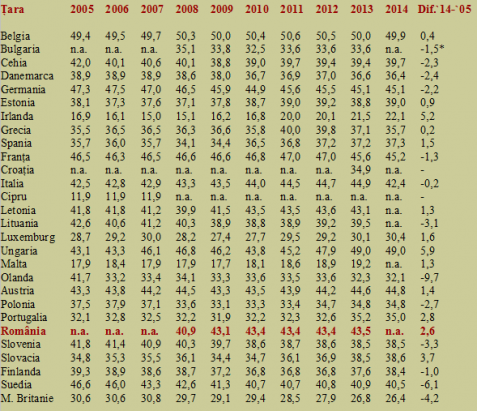 (CLICK PENTRU MĂRIRE)Mai mult, din datele oferite recent de Eurostat în lucrarea ”Taxation Trend in Europe 2015”, rezultă că nivelul de taxare în România a crescut de la 40,9% în anul 2008 spre 43,5% în anul 2013, datele pentru 2014 nefiind disponibile pentru includerea în statistica UE.Cel mai probabil, pe fondul creșterii susținute a salariului mediu din România în ultimii ani, n-ar fi exclus să fi fost atins pragul de 45%.Este rezultatul direct al păstrării neschimbate timp de un deceniu a deducerii personale de 250 lei, introdusă odată cu cota unică de 16%, la începutul anului 2005. Precum și al reducerilor de fiscalitate concentrate pe partea care revine firmelor (și mult mai puțin pe contribuția angajaților) din cuantumul datorat către bugetele de asigură sociale, de sănătate și șomaj.Cert este că înaintea noastră în clasamentul taxării veniturilor relativ mici încasate din munca depusă se mai află doar Belgia (49,9%), Ungaria (49,0%), Franța (45,2%), Germania (45,1%) și Austria (44,8%). Cum s-ar spune, avem cel puțin un domeniu în care am reușit să obținem convergența reală, și anume taxarea veniturilor din muncă.Toate ca toate, dar, de pildă, sora noastră mai mare de proximitate istorico-economică și nivel de dezvoltare, Polonia, a evoluat exact în perioada analizată de Eurostat exact sens invers. Respectiv, a ajuns tot pe locul șase dar din coada clasamentului, după ce a coborât de la 37,5 în anul 2005 până la 34,8% în anul 2014.Vecinii bulgari sunt încă și mai activi în acest sens, cu o reducere de la 35,1% în 2008 la 33,6% în 2013 iar cehii au mai redus și ei din taxele aplicate, de la 42,0% la 39,4%, ceea ce înseamnă că ne-am intersectat cu ei pe parcurs, venind din sensuri opuse și am ajuns să taxăm mai mult salarii semnificativ mai mici.Ar mai fi de notat că singura țară care are un nivel al veniturilor colectate din taxele obligatorii la bugetul public mai mare decât România, și anume Lituania, a redus și ea taxarea muncii de la 42,6% în 2005 la 39,5% în 2014. La un nivel similar de pondere în PIB a veniturilor bugetare, Irlanda practică un nivel al tax wedge de doar 22,1%.Cei care au mers oarecum pe același drum cu noi au fost letonii ( de la 41,8% la 43,1%, adică un avans mai moderat ) și slovacii, cu o creștere de la 34,8% la 38,6% (cu care, însă, nu au reușit să ajungă nici măcar la punctul de unde am început noi să majorăm taxarea), aflați pe un alt palier de salarizare decât se practică în Carpați.Una peste alta, datele Eurostat arată că am reușit iarăși să fim originali într-un domeniu cheie pentru setarea parametrilor macroeconomici. În ce măsură e mai bine sau mai rău să nu ne luăm după majoritatea statelor apropiate de noi e de discutat.Totuși, parcă ar fi mai bine să nu dăm sume care arată bine pe hârtie, pentru a le impozita ulterior ca și cum am fi vreo mare economie dezvoltată. Mai degrabă, cu același rezultat net al banilor în mână să nu taxăm prea mult acolo unde nu e cazul.